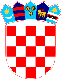 REPUBLIKA HRVATSKAVUKOVARSKO-SRIJEMSKA ŽUPANIJA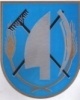 OPĆINA TOVARNIKOPĆINSKI NAČELNIK KLASA: 024-08/24-01/01URBROJ: 2196-28-03-24-03Tovarnik, 13. ožujka 2024. godine Na temelju članak 31. Statuta Općine Tovarnik  ( Službeni vjesnik  Vukovarsko-srijemske županije, broj 3/22) i članka 17. stavka 3. Zakona o ublažavanju i uklanjanju posljedica prirodnih nepogoda ( Narodne novine br. 16/19 ), dana 21. ožujka 2024. godine, općinski načelnik podnosi IZVJEŠĆE O  izvršenju plana djelovanja u području elementarnih nepogoda u 2023. god. Općinsko vijeće Općine Tovarnik je donijelo Odluku o usvajanju Plana djelovanja u području prirodnih nepogoda za 2023. godinu (Službeni vjesnik Vukovarsko-srijemske županije broj 30/22) Na temelju navedenoga plana, načelnik  Općine Tovarnik je dužan podnijeti Općinskom vijeću Izvješće o izvršenju navedenoga plana djelovanja u području prirodnih nepogoda i to do 31. ožujka tekuće godine za prethodnu godinu. S obzirom na navedeno, u 2023. godini Proglašena je prirodna nepogoda uzrokovana olujnim i orkanskim vjetrom na više područja Vukovarsko-srijemske županije pa tako i na  području Općine Tovarnik (KLASA: 920-09/23-01/07, URBROJ: 2196-07-23-2 od 21. srpnja 2023. godine) te je nastala prijavljena šteta sanirana sredstvima pomoći odobrenih na temelju rješenja Vlade Republike Hrvatske KLASA: 400-06/23-02/03, URBROJ: 50301-05/27-23-2 od 27. srpnja 2023. godine, sve na teret Proračunske zalihe Državnog proračuna Republike Hrvatske 2023. godine. NAČELNIK OPĆINE TOVARNIKAnđelko Dobročinac, dipl.ing.DOSTAVITI: Općinskom vijeću Općine Tovarnik 